DOSSIER DE CANDIDATUREDIPLÔME UNIVERSITAIRE Préparation au métier d'analyste vidéo pour la performance sportive : du recueil de données au rapport d'expertise2021/2022Pour candidater, 4 documents à envoyer OBLIGATOIREMENT par courriel à l’adresse ci-dessous pour          le 14 Mai 2021 dernier délai.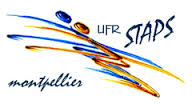 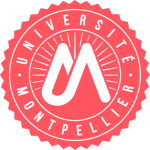 - Attention le nombre de places est limité à 30 -staps-du-video@umontpellier.frle formulaire de candidature dûment complété (le présent document),un curriculum vitae détaillé,une lettre de motivation manuscrite dans laquelle vous détaillerez votre projet professionnel.Courrier ou lettre d’intention du club et/ou du tuteur de stage Les candidats retenus disposeront d’un délai de 10 jours pour confirmer.Une liste d’attente sera également éditée.   Coût de la formation : Initiale 2000€ - Continue 3000€ ;    Nom : 	Photo 	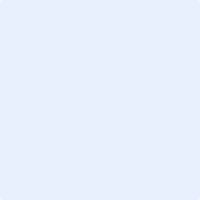 Prénom : Nom de jeune fille : 	Situation familiale : Adresse : Code postal : 				Ville : Téléphone Portable :               		Fixe :  Courriel : N° INE   : (présent sur le relevé de notes du Baccalauréat) : Nationalité :   Né(e) le :  					Lieu de naissance : Département ou Pays : Dernière année d’inscription universitaire (ou autre formation) : Dernier emploi occupé (intitulé, fonction, durée) : STAGE(Obligatoire pour la prise en compte de votre candidature)Structure d'accueil envisagée : Dénomination : Adresse de la structure : Nom du responsable : 	Courriel : @			Téléphone : Nom du tuteur : 	Courriel : @			Téléphone : Configuration Matériel informatique : Mac indispensable pour suivre la formation (MAC BOOK PRO conseillé) :	PC portable 	Oui		Non Configuration : COMPETENCES FEDERALES et UNIVERSITAIRESSpécialité(s) sportive(s) et plus haut niveau de pratique atteint par spécialité : - - - - Diplôme(s) fédéral(aux) obtenu(s) par ordre hiérarchique : - - - - Diplôme(s) universitaire(s) obtenu(s) par ordre hiérarchique : - - - - A						Le / / 2021										Signature